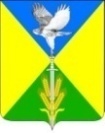 АДМИНИСТРАЦИЯ ВОЛЬНЕНСКОГО СЕЛЬСКОГО ПОСЕЛЕНИЯУСПЕНСКОГО РАЙОНА ПОСТАНОВЛЕНИЕот 31 декабря 2019г.                                      № 202с. Вольное"Об утверждении Порядка проведения оценки регулирующего воздействия проектов муниципальных нормативных правовых актов Вольненского сельского поселения Успенского района, затрагивающих вопросы осуществления предпринимательской и инвестиционной деятельности"В целях реализации вопросов поддержки в развитии малого и среднего предпринимательства на территории Вольненского сельского поселения Успенского района, реализации муниципальных программ и в соответствии с Федеральным законом от 24 июля 2007 года N 209-ФЗ "О развитии малого и среднего предпринимательства в Российской Федерации", Законом Краснодарского края от 4 апреля 2008 года N 1448-КЗ "О развитии малого и среднего предпринимательства в Краснодарском крае" постановляю:1. Утвердить Порядок проведения оценки регулирующего воздействия проектов муниципальных нормативных правовых актов Вольненского сельского поселения Успенского района, затрагивающих вопросы осуществления предпринимательской и инвестиционной деятельности согласно приложения.2. Опубликовать  настоящее постановление в соответствии с Уставом Вольненского сельского поселения Успенского района.3. Настоящее постановление разместить на официальном сайте администрации Вольненского сельского поселения Успенского района.4. Контроль исполнения настоящего постановления оставляю за собой.5. Настоящее постановление вступает в силу на следующий день после дня его опубликования.Глава Вольненского сельского  поселения Успенского района                                                А.И. КачураПроект подготовлен и внесен:Главный специалист, финансист администрации Вольненского сельского                          Т.В.Гусевапоселения Успенского района                         _____________2019 год  Проект согласован:Заведующий приемной  администрации Вольненского  сельского                                        О.А. Хомяковапоселения Успенского района                         _____________2019 годПриложение к постановлению администрации Вольненского сельского поселенияУспенского районаПОРЯДОКпроведения оценки регулирующего воздействия проектов муниципальных нормативных правовых актовВольненского сельского поселения Успенского района, затрагивающих вопросы осуществления предпринимательской и инвестиционной деятельностиI. Общие положения1.1. Настоящий Порядок проведения оценки регулирующего воздействия проектов муниципальных нормативных правовых актов Вольненского сельского поселения Успенского района, затрагивающих вопросы осуществления предпринимательской и инвестиционной деятельности (далее - Порядок), определяет процедуру проведения оценки регулирующего воздействия (далее - ОРВ) и подготовки заключений по результатам ОРВ проектов муниципальных нормативных правовых актов Вольненского сельского поселения Успенского района, затрагивающих вопросы осуществления предпринимательской и инвестиционной деятельности (далее - проекты правовых актов).1.2. Целью ОРВ проектов правовых актов является выявление положений, вводящих избыточные обязанности, запреты и ограничения для субъектов предпринимательской и инвестиционной деятельности или способствующих их введению, а также положений, способствующих возникновению необоснованных расходов субъектов предпринимательской и инвестиционной деятельности и бюджета Пермского муниципального района.1.3. ОРВ не проводится в отношении:1.3.1. проектов бюджета и отчетов об их исполнении;1.3.2. проектов правовых актов, устанавливающих налоги, сборы и тарифы;1.3.3. проектов правовых актов, подлежащих публичным слушаниям в соответствии со статьей 28 Федерального закона от 6 октября 2003 года N 131-ФЗ "Об общих принципах организации местного самоуправления в Российской Федерации";1.3.4. проектов правовых актов, содержащих сведения, составляющие государственную тайну, или сведения конфиденциального характера;1.3.5. проектов правовых актов, утверждающих муниципальные программы.1.4. Для целей настоящего Порядка применяются следующие понятия:
Оценка регулирующего воздействия (ОРВ) - совокупность процедур анализа проблем и целей регулирования, поиска допустимых альтернативных вариантов достижения этих целей, а также связанных с ними выгод и издержек субъектов предпринимательской и инвестиционной деятельности, подвергающихся воздействию регулирования, для определения обоснованного выбора правового регулирования;разработчик проекта правового акта (далее - разработчик) - администрация Вольненского сельского поселения Успенского района, финансовый орган администрации Вольненского сельского поселения Успенского района, Совет Вольненского сельского поселения Успенского района, ответственные за разработку проекта правового акта в соответствии установленной компетенцией, а так же субъекты правотворческой инициативы, определенные Уставом Вольненского сельского поселения Успенского района;уполномоченный орган - должностные лица органа местного самоуправления Вольненского сельского поселения Успенского района, ответственные за внедрение процедуры ОРВ и выполняющие функции нормативно-правового, информационного и методического обеспечения оценки регулирующего воздействия, а также качества проведения процедуры ОРВ разработчиками проектов муниципальных правовых актов;публичные консультации - открытое обсуждение с заинтересованными лицами проекта нормативного правового акта, организуемое разработчиком проекта нормативного правового акта и (или) уполномоченным органом в ходе проведения ОРВ и подготовки заключения об оценке регулирующего воздействия;участники публичных консультаций - физические и юридические лица, в том числе общественные объединения, в сфере предпринимательской и инвестиционной деятельности, научно-экспертные организации;экспертный совет по оценке регулирующего воздействия проектов муниципальных правовых актов Вольненского сельского поселения Успенского района, затрагивающих вопросы предпринимательской и инвестиционной деятельности (далее - Экспертный совет) - коллегиальный совещательный орган, созданный при администрации Вольненского сельского поселения Успенского района, выполняющий функции рассмотрения заключений на проекты правовых актов. Состав Экспертного совета и порядок работы определяется нормативным правовым актом администрации Вольненского сельского поселения Успенского района.1.5. Иные понятия, используемые в настоящем Порядке, применяются в тех же значениях, что и в нормативных актах Российской Федерации, Краснодарского края, муниципальных правовых актах Вольненского сельского поселения Успенского района.1.6. Процедура проведения ОРВ состоит из следующих этапов:1.6.1. подготовка и размещение разработчиком извещения о начале подготовки проекта правового акта, проведение публичных консультаций по обсуждению концепции (идеи) проекта правового акта;1.6.2. подготовка проекта правового акта и отчета об оценке регулирующего воздействия проекта правового акта (далее - отчет об оценке);1.6.3. проведение разработчиком проекта правового акта публичных консультаций по проекту правового акта, подготовка свода предложений по результатам проведения публичных консультаций по проекту правового акта (далее - свод предложений);1.6.4. подготовка уполномоченным органом заключения об оценке регулирующего воздействия проекта правового акта (далее - заключение об ОРВ).II. Подготовка и размещение извещения о начале подготовки проекта правового акта и проведение публичных консультаций по обсуждению концепции (идеи) проекта правового акта2.1. Перед началом подготовки проекта правового акта разработчик самостоятельно определяет наличие в проекте правового акта положений, указанных в пунктах 1, 2 настоящего Порядка, а при их наличии - необходимость проведения ОРВ проекта правового акта.В случае отсутствия необходимости в проведении ОРВ проекта правового акта разработчик прилагает к проекту правового акта сведения об отсутствии в проекте правового акта положений, указанных в пункте 1.2.2.2. При принятии решения о проведении ОРВ проекта правового акта разработчик размещает на официальном сайте Вольненского сельского поселения Успенского района в информационно-телекоммуникационной сети Интернет по адресу: www.admscherb.ru (далее - официальный сайт) извещение о начале подготовки проекта правового акта и обсуждении концепции (идеи) предлагаемого проекта правового акта в форме публичных консультаций (далее - извещение).2.3. В извещении должен быть указан срок проведения публичных консультаций, краткое описание концепции (идеи) предлагаемого проекта правового акта, сведения о разработчике, а также способ направления участниками публичных консультаций своего мнения по вопросам, касающимся предлагаемого правового регулирования.2.4. Срок проведения разработчиком публичных консультаций, указанных в пункте 2,2 настоящего Порядка, составляет 5 рабочих дней с даты размещения извещения на официальном сайте.2.5. Разработчик обязан рассмотреть все предложения, поступившие в установленный пунктом 2,4 настоящего Порядка срок, и составить перечень поступивших предложений с указанием заявителя, краткого содержания предложения, результата его рассмотрения (о принятии либо причинах отклонения). Перечень поступивших предложений подписывается разработчиком.2.6. По результатам рассмотрения предложений участников публичных консультаций по обсуждению концепции (идеи) предлагаемого проекта правового акта разработчик принимает решение о подготовке проекта правового акта либо об отказе от подготовки проекта правового акта.III. Подготовка проекта правового акта и отчета об оценкеВ целях проведения процедуры ОРВ разработчик подготавливает текст проекта правового акта, отчет об ОРВ по форме согласно приложению N 1 к настоящему Порядку, финансово – экономическое обоснование пояснительную записку к проекту правового акта.Отчет об оценке подписывает разработчик.IV. Проведение публичных консультаций по проекту правового акта, подготовка свода предложений4.1. Для проведения публичных консультаций по проекту правового акта разработчик размещает на официальном сайте уведомление о проведении публичных консультаций по проекту правового акта, в отношении которого проводится оценка регулирующего воздействия (далее - уведомление), к которому прилагаются проект правового акта, в отношении которого проводится ОРВ, отчет об оценке, а также перечень вопросов по проекту правового акта, обсуждаемых в ходе публичных консультаций.4.2. В уведомлении должны быть указаны срок проведения публичных консультаций, сведения о разработчике, а также способ направления участниками публичных консультаций своего мнения по вопросам, обсуждаемым в ходе публичных консультаций.4.3. Срок проведения публичных консультаций составляет 10 рабочих дней с даты размещения разработчиком на официальном сайте документов, указанных в пункте 4.1 настоящего Порядка.4.4. По решению разработчика проведение публичных консультаций также может проводиться посредством обсуждения проекта правового акта с участниками публичных консультаций в форме круглого стола. Все предложения и (или) замечания, высказанные в ходе такого обсуждения, разработчик рассматривает и вносит в свод предложений согласно пункту 4.5 настоящего Порядка. Сроки проведения публичных консультаций в форме круглого стола совпадают со сроками проведения публичных консультаций, указанными в пункте 4.3 настоящего Порядка.4.5. Разработчик обязан рассмотреть все предложения и (или) замечания, поступившие в сроки проведения публичных консультаций по проекту правового акта, установленные в соответствии с пунктом 4.3 настоящего Порядка, и составить свод предложений по форме согласно приложению N 2 к настоящему Порядку.Свод предложений подписывает руководитель разработчика.4.6. По результатам публичных консультаций разработчик в течение 10 рабочих дней дорабатывает проект правового акта, по мере необходимости вносит изменения в отчет об оценке.4.7. Доработанный проект правового акта, отчет об оценке и свод предложений подлежат размещению разработчиком на официальном сайте не позднее 3 рабочих дней с даты их подготовки.V. Подготовка заключения об оценке регулирующего воздействияпроекта правового акта5.1. Разработчик после проведения мероприятий, указанных в разделе 4 настоящего Порядка, направляет в уполномоченный орган проект правового акта, отчет об оценке, свод предложений.5.2. В целях подготовки заключения уполномоченный орган проводит анализ документов, указанных в пункте 5.1 настоящего Порядка, на соблюдение требованиям, установленным настоящим Порядком.Итогом заключения об оценке регулирующего воздействия являются выводы о соблюдении (несоблюдении или неполном соблюдении) установленной настоящим Порядком процедуры оценки регулирующего воздействия.5.3. Уполномоченный орган в течение 10 рабочих дней с даты поступления документов, указанных в пункте 5.1 настоящего Порядка, осуществляет подготовку заключения об ОРВ, направляет копию заключения разработчику и в Экспертный совет, а также обеспечивает размещение заключения на официальном сайте не позднее 3 рабочих дней с даты подготовки.Заключение об ОРВ подписывает компетентным лицом уполномоченного органа.5.4. В случае выявления уполномоченным органом несоблюдения требований настоящего Порядка, уполномоченный орган подготавливает отрицательное заключение, которое в пределах срока, указанного в пункте 5.3 настоящего Порядка, направляется разработчику для устранения замечаний, изложенных в заключении.5.5. В случае если в заключении сделан вывод о том, что разработчиком при подготовке проекта правового акта не соблюден порядок проведения ОРВ, то разработчик проводит процедуры, предусмотренные разделами 2, 3, 4 настоящего Порядка, начиная с невыполненной процедуры, дорабатывает проект правового акта, отчет об оценке, свод предложений и повторно направляет в уполномоченный орган для подготовки заключения об ОРВ.VI. Рассмотрение заключения об оценке регулирующего воздействияЭкспертным советом6.1. Заключение об оценке регулирующего воздействия на проекты правовых актов направляется уполномоченным органом в Экспертный совет для рассмотрения.Одновременно с заключением в Экспертный совет представляется отчет об оценке регулирующего воздействия проекта нормативного правового акта.6.2. По итогам рассмотрения заключения уполномоченного органа об оценке регулирующего воздействия Экспертный совет принимает решение в срок не более чем 15 календарных дней с даты поступления заключения, которое носит рекомендательный характер.Глава Вольненского сельского  поселения Успенского района                                                А.И. КачураПриложение №1 1к Порядку проведения оценки регулирующего воздействия проектов муниципальных нормативных правовых актов Вольненского сельского поселения Успенского района, затрагивающих вопросы осуществления предпринимательской и инвестиционной деятельностиСВОДНЫЙ ОТЧЕТоб оценке регулирующего воздействияпроекта муниципального нормативного правового акта1. Общая информация2. Характеристика существующей проблемной ситуации3. Цели предлагаемого регулированияи их соответствие принципам правового регулирования, а также приоритетам развития, представленным в прогнозе социально-экономического развитияВольненского сельского поселения Успенского района4. Степень регулирующего воздействия проектамуниципального нормативного правового акта5. Описание предлагаемого регулирования и иных возможных способов решения проблемы6. Анализ выгод и издержек от реализации, предлагаемогоспособа государственного регулирования7. Оценка соответствующих расходов (возможных поступлений)бюджета Вольненского сельского поселения Успенского района, а также расходов субъектов предпринимательской и инвестиционной деятельности, связанныхс необходимостью соблюдения устанавливаемых (изменяемых) обязанностей,ограничений или запретов8. Индикативные показатели, программы мониторингаи иные способы (методы) оценки достижениязаявленных целей регулирования9. Иные сведения, которые, по мнению регулирующего органа,позволяют оценить обоснованность предлагаемого регулированияДатаРазработчик _____________ ________________подпись инициалы, фамилия_____________________________(1) Указываются данные из раздела 3 сводного отчетаГлава Вольненского сельского  поселения Успенского района                                                А.И. КачураПриложение № 2к Порядку проведения оценки регулирующего воздействия проектов муниципальных нормативных правовых актов Вольненского сельского поселения Успенского района, затрагивающих вопросы осуществления предпринимательской и инвестиционной деятельностиСВОД ПРЕДЛОЖЕНИЙпо итогам проведения публичных консультацийРуководитель разработчика проекта ____________________ _______________________(подпись) (ФИО)Глава Вольненского сельского  поселения Успенского района                                                А.И. КачураN ______________________(присваивается регулирующим органом)Сроки проведения публичного обсуждения:начало: "___"___________ 20____г.;окончание: "___"___________ 20____г.1.1. Орган (ы) администрации сельского поселения, являющийся (являющееся) разработчиком проекта муниципального нормативного правового акта, затрагивающего вопросы осуществления предпринимательской и инвестиционной деятельности (далее - регулирующий орган):______________________________________________________________________________(указывается наименование)1.2. Сведения об органах администрации сельского поселения, участвующих в разработке проекта муниципального нормативного правового акта, затрагивающего вопросы осуществления предпринимательской и инвестиционной деятельности:______________________________________________________________________________(указывается наименование)1.3. Вид и наименование проекта нормативного правового акта:______________________________________________________________________________(место для текстового описания)1.4. Основание для разработки проекта нормативного правового акта:______________________________________________________________________________(место для текстового описания)1.5. Контактная информация исполнителя регулирующего органа:Ф.И.О.: __________________________________________________________Должность: ______________________________________________________Тел: ____________________________________________________________Адрес электронной почты: _________________________________________2.1. Описание содержания проблемной ситуации, на решение которой направлен предлагаемый проектом нормативного правового акта способ регулирования:__________________________________________________________________________(место для текстового описания)2.2. Перечень действующих муниципальных нормативных правовых актов (их положений), устанавливающих правовое регулирование:___________________________________________________________________________(место для текстового описания)2.3. Опыт муниципальных образований Краснодарского края в соответствующих сферах деятельности:___________________________________________________________________________(место для текстового описания)2.4. Выявление рисков, связанных с текущей ситуацией:___________________________________________________________________________(место для текстового описания)2.5. Моделирование последствий, наступление которых возможно при отсутствии государственного регулирования:___________________________________________________________________________(место для текстового описания)2.6. Источники данных:____________________________________________________________________________(место для текстового описания)2.7. Иная информация о проблеме:____________________________________________________________________________(место для текстового описания)3.1. Цели предлагаемого регулирования:3.2. Способ достижения целей и решения проблемной ситуации посредством предлагаемого регулирования:(Цель 1)(Цель N)3.3. Обоснование соответствия целей предлагаемого регулирования принципам правового регулирования, а также приоритетам развития, представленным в прогнозе социально-экономического развития Вольненского сельского поселения Успенского района и муниципальных программах:___________________________________________________________________________(место для текстового описания)3.3. Обоснование соответствия целей предлагаемого регулирования принципам правового регулирования, а также приоритетам развития, представленным в прогнозе социально-экономического развития Вольненского сельского поселения Успенского района и муниципальных программах:___________________________________________________________________________(место для текстового описания)3.4. Иная информация о целях предлагаемого регулирования:___________________________________________________________________________(место для текстового описания)3.4. Иная информация о целях предлагаемого регулирования:___________________________________________________________________________(место для текстового описания)4.1. Степень регулирующего воздействия проекта муниципального нормативного правового акта:высокая/средняя/низкая4.2. Обоснование отнесения проекта муниципального нормативного правового акта к определенной степени регулирующего воздействия:_______________________________________________________________________________(место для текстового описания)4.2. Обоснование отнесения проекта муниципального нормативного правового акта к определенной степени регулирующего воздействия:_______________________________________________________________________________(место для текстового описания)5.1. Описание предлагаемого способа решения проблемы и преодоления, связанных с ней негативных эффектов:___________________________________________________________________________(место для текстового описания)5.2. Описание иных способов (отмена регулирования, замена регулирования иными правовыми способами или более мягкими формами регулирования, оптимизация действующего регулирования) решения проблемы (с указанием того, каким образом каждым из способов могла бы быть решена проблема):___________________________________________________________________________(место для текстового описания)5.3. Обоснование выбора предлагаемого способа решения проблемы:___________________________________________________________________________(место для текстового описания)5.4. Иная информация о предлагаемом способе решения проблемы:___________________________________________________________________________(место для текстового описания)6.1. Сектор экономики, группа субъектов предпринимательской и инвестиционной деятельности, (территория) ожидаемого воздействия:____________________________________________________________________________(место для текстового описания)6.2. Качественное описание и количественная оценка ожидаемого негативного воздействия и период соответствующего воздействия:____________________________________________________________________________(место для текстового описания)6.3. Качественное описание и количественная оценка ожидаемого позитивного воздействия и период соответствующего воздействия:____________________________________________________________________________(место для текстового описания)6.4. Источники данных:____________________________________________________________________________(место для текстового описания)7.1. Наименование (новой или изменяемой) функции, полномочия, обязанности или права7.2. Описание видов расходов, (возможных поступлений)7.3. Количественная оценка расходов, (возможных поступлений)7.4. Бюджет Вольненского сельского поселения Успенского района:7.4. Бюджет Вольненского сельского поселения Успенского района:7.4. Бюджет Вольненского сельского поселения Успенского района:7.4.1.  (N К)7.4.2. Единовременные расходы в _____ (год возникновения):7.4.1.  (N К)7.4.3. Периодические расходы за период _______________:7.4.1.  (N К)7.4.4. Возможные поступления за период___________:7.5. Итого единовременные расходы:7.5. Итого единовременные расходы:7.6. Итого периодические расходы за год:7.6. Итого периодические расходы за год:7.7. Итого возможные поступления за год:7.7. Итого возможные поступления за год:7.8. Наименование субъекта предпринимательской и инвестиционной деятельности: (субъект N)7.8. Наименование субъекта предпринимательской и инвестиционной деятельности: (субъект N)7.8. Наименование субъекта предпринимательской и инвестиционной деятельности: (субъект N)7.8.1.  (N К)7.8.2. Единовременные расходы в _____ (год возникновения):7.8.1.  (N К)7.8.3. Периодические расходы за период _______________:7.9. Итого единовременные расходы:7.9. Итого единовременные расходы:7.10. Итого периодические расходы за год:7.10. Итого периодические расходы за год:7.11. Иные сведения о расходах (возможных поступлениях) субъектов отношений:___________________________________________________________________________(место для текстового описания)7.11. Иные сведения о расходах (возможных поступлениях) субъектов отношений:___________________________________________________________________________(место для текстового описания)7.11. Иные сведения о расходах (возможных поступлениях) субъектов отношений:___________________________________________________________________________(место для текстового описания)7.12. Источники данных:____________________________________________________________________________(место для текстового описания)7.12. Источники данных:____________________________________________________________________________(место для текстового описания)7.12. Источники данных:____________________________________________________________________________(место для текстового описания)8.1. Цели предлагаемого регулирования (1)8.2. Индикативные показатели (ед.изм)8.3. Способы расчета индикативных показателей8.3. Способы расчета индикативных показателей8.4. Сроки достижения целейЦель N(показатель N 1)Цель N(показатель N 2)8.5. Информация о программах мониторинга и иных способах (методах) оценки достижения заявленных целей регулирования:____________________________________________________________________________(место для текстового описания)8.5. Информация о программах мониторинга и иных способах (методах) оценки достижения заявленных целей регулирования:____________________________________________________________________________(место для текстового описания)8.5. Информация о программах мониторинга и иных способах (методах) оценки достижения заявленных целей регулирования:____________________________________________________________________________(место для текстового описания)8.5. Информация о программах мониторинга и иных способах (методах) оценки достижения заявленных целей регулирования:____________________________________________________________________________(место для текстового описания)8.5. Информация о программах мониторинга и иных способах (методах) оценки достижения заявленных целей регулирования:____________________________________________________________________________(место для текстового описания)8.6. Оценка затрат на осуществление мониторинга (в среднем в год):8.6. Оценка затрат на осуществление мониторинга (в среднем в год):8.6. Оценка затрат на осуществление мониторинга (в среднем в год):___________________ руб.___________________ руб.8.7. Описание источников информации для расчета показателей (индикаторов):____________________________________________________________________________(место для текстового описания)8.7. Описание источников информации для расчета показателей (индикаторов):____________________________________________________________________________(место для текстового описания)8.7. Описание источников информации для расчета показателей (индикаторов):____________________________________________________________________________(место для текстового описания)8.7. Описание источников информации для расчета показателей (индикаторов):____________________________________________________________________________(место для текстового описания)8.7. Описание источников информации для расчета показателей (индикаторов):____________________________________________________________________________(место для текстового описания)9.1. Иные необходимые, по мнению разработчика, сведения:____________________________________________________________________________(место для текстового описания)9.2. Источники данных:____________________________________________________________________________(место для текстового описания)В соответствии с пунктом 4.5. Порядка проведения оценки регулирующего воздействия проектов муниципальных нормативных правовых актов Вольненского сельского поселения Успенского района, затрагивающих вопросы осуществления предпринимательской и инвестиционной деятельности, утвержденного постановлением Вольненского сельского поселения Успенского района от _________ N ____,В соответствии с пунктом 4.5. Порядка проведения оценки регулирующего воздействия проектов муниципальных нормативных правовых актов Вольненского сельского поселения Успенского района, затрагивающих вопросы осуществления предпринимательской и инвестиционной деятельности, утвержденного постановлением Вольненского сельского поселения Успенского района от _________ N ____,В соответствии с пунктом 4.5. Порядка проведения оценки регулирующего воздействия проектов муниципальных нормативных правовых актов Вольненского сельского поселения Успенского района, затрагивающих вопросы осуществления предпринимательской и инвестиционной деятельности, утвержденного постановлением Вольненского сельского поселения Успенского района от _________ N ____,В соответствии с пунктом 4.5. Порядка проведения оценки регулирующего воздействия проектов муниципальных нормативных правовых актов Вольненского сельского поселения Успенского района, затрагивающих вопросы осуществления предпринимательской и инвестиционной деятельности, утвержденного постановлением Вольненского сельского поселения Успенского района от _________ N ____,В соответствии с пунктом 4.5. Порядка проведения оценки регулирующего воздействия проектов муниципальных нормативных правовых актов Вольненского сельского поселения Успенского района, затрагивающих вопросы осуществления предпринимательской и инвестиционной деятельности, утвержденного постановлением Вольненского сельского поселения Успенского района от _________ N ____,В соответствии с пунктом 4.5. Порядка проведения оценки регулирующего воздействия проектов муниципальных нормативных правовых актов Вольненского сельского поселения Успенского района, затрагивающих вопросы осуществления предпринимательской и инвестиционной деятельности, утвержденного постановлением Вольненского сельского поселения Успенского района от _________ N ____,В соответствии с пунктом 4.5. Порядка проведения оценки регулирующего воздействия проектов муниципальных нормативных правовых актов Вольненского сельского поселения Успенского района, затрагивающих вопросы осуществления предпринимательской и инвестиционной деятельности, утвержденного постановлением Вольненского сельского поселения Успенского района от _________ N ____,В соответствии с пунктом 4.5. Порядка проведения оценки регулирующего воздействия проектов муниципальных нормативных правовых актов Вольненского сельского поселения Успенского района, затрагивающих вопросы осуществления предпринимательской и инвестиционной деятельности, утвержденного постановлением Вольненского сельского поселения Успенского района от _________ N ____,В соответствии с пунктом 4.5. Порядка проведения оценки регулирующего воздействия проектов муниципальных нормативных правовых актов Вольненского сельского поселения Успенского района, затрагивающих вопросы осуществления предпринимательской и инвестиционной деятельности, утвержденного постановлением Вольненского сельского поселения Успенского района от _________ N ____,В соответствии с пунктом 4.5. Порядка проведения оценки регулирующего воздействия проектов муниципальных нормативных правовых актов Вольненского сельского поселения Успенского района, затрагивающих вопросы осуществления предпринимательской и инвестиционной деятельности, утвержденного постановлением Вольненского сельского поселения Успенского района от _________ N ____,В соответствии с пунктом 4.5. Порядка проведения оценки регулирующего воздействия проектов муниципальных нормативных правовых актов Вольненского сельского поселения Успенского района, затрагивающих вопросы осуществления предпринимательской и инвестиционной деятельности, утвержденного постановлением Вольненского сельского поселения Успенского района от _________ N ____,В соответствии с пунктом 4.5. Порядка проведения оценки регулирующего воздействия проектов муниципальных нормативных правовых актов Вольненского сельского поселения Успенского района, затрагивающих вопросы осуществления предпринимательской и инвестиционной деятельности, утвержденного постановлением Вольненского сельского поселения Успенского района от _________ N ____,В соответствии с пунктом 4.5. Порядка проведения оценки регулирующего воздействия проектов муниципальных нормативных правовых актов Вольненского сельского поселения Успенского района, затрагивающих вопросы осуществления предпринимательской и инвестиционной деятельности, утвержденного постановлением Вольненского сельского поселения Успенского района от _________ N ____,В соответствии с пунктом 4.5. Порядка проведения оценки регулирующего воздействия проектов муниципальных нормативных правовых актов Вольненского сельского поселения Успенского района, затрагивающих вопросы осуществления предпринимательской и инвестиционной деятельности, утвержденного постановлением Вольненского сельского поселения Успенского района от _________ N ____,В соответствии с пунктом 4.5. Порядка проведения оценки регулирующего воздействия проектов муниципальных нормативных правовых актов Вольненского сельского поселения Успенского района, затрагивающих вопросы осуществления предпринимательской и инвестиционной деятельности, утвержденного постановлением Вольненского сельского поселения Успенского района от _________ N ____,В соответствии с пунктом 4.5. Порядка проведения оценки регулирующего воздействия проектов муниципальных нормативных правовых актов Вольненского сельского поселения Успенского района, затрагивающих вопросы осуществления предпринимательской и инвестиционной деятельности, утвержденного постановлением Вольненского сельского поселения Успенского района от _________ N ____,В соответствии с пунктом 4.5. Порядка проведения оценки регулирующего воздействия проектов муниципальных нормативных правовых актов Вольненского сельского поселения Успенского района, затрагивающих вопросы осуществления предпринимательской и инвестиционной деятельности, утвержденного постановлением Вольненского сельского поселения Успенского района от _________ N ____,В соответствии с пунктом 4.5. Порядка проведения оценки регулирующего воздействия проектов муниципальных нормативных правовых актов Вольненского сельского поселения Успенского района, затрагивающих вопросы осуществления предпринимательской и инвестиционной деятельности, утвержденного постановлением Вольненского сельского поселения Успенского района от _________ N ____,В соответствии с пунктом 4.5. Порядка проведения оценки регулирующего воздействия проектов муниципальных нормативных правовых актов Вольненского сельского поселения Успенского района, затрагивающих вопросы осуществления предпринимательской и инвестиционной деятельности, утвержденного постановлением Вольненского сельского поселения Успенского района от _________ N ____,В соответствии с пунктом 4.5. Порядка проведения оценки регулирующего воздействия проектов муниципальных нормативных правовых актов Вольненского сельского поселения Успенского района, затрагивающих вопросы осуществления предпринимательской и инвестиционной деятельности, утвержденного постановлением Вольненского сельского поселения Успенского района от _________ N ____,(наименование регулирующего органа или органа, осуществляющего экспертизу(наименование регулирующего органа или органа, осуществляющего экспертизу(наименование регулирующего органа или органа, осуществляющего экспертизу(наименование регулирующего органа или органа, осуществляющего экспертизу(наименование регулирующего органа или органа, осуществляющего экспертизу(наименование регулирующего органа или органа, осуществляющего экспертизу(наименование регулирующего органа или органа, осуществляющего экспертизу(наименование регулирующего органа или органа, осуществляющего экспертизу(наименование регулирующего органа или органа, осуществляющего экспертизу(наименование регулирующего органа или органа, осуществляющего экспертизу(наименование регулирующего органа или органа, осуществляющего экспертизу(наименование регулирующего органа или органа, осуществляющего экспертизу(наименование регулирующего органа или органа, осуществляющего экспертизу(наименование регулирующего органа или органа, осуществляющего экспертизу(наименование регулирующего органа или органа, осуществляющего экспертизу(наименование регулирующего органа или органа, осуществляющего экспертизу(наименование регулирующего органа или органа, осуществляющего экспертизу(наименование регулирующего органа или органа, осуществляющего экспертизу(наименование регулирующего органа или органа, осуществляющего экспертизу(наименование регулирующего органа или органа, осуществляющего экспертизунормативных правовых актов и (или) оценку фактического воздействия)нормативных правовых актов и (или) оценку фактического воздействия)нормативных правовых актов и (или) оценку фактического воздействия)нормативных правовых актов и (или) оценку фактического воздействия)нормативных правовых актов и (или) оценку фактического воздействия)нормативных правовых актов и (или) оценку фактического воздействия)нормативных правовых актов и (или) оценку фактического воздействия)нормативных правовых актов и (или) оценку фактического воздействия)нормативных правовых актов и (или) оценку фактического воздействия)нормативных правовых актов и (или) оценку фактического воздействия)нормативных правовых актов и (или) оценку фактического воздействия)нормативных правовых актов и (или) оценку фактического воздействия)нормативных правовых актов и (или) оценку фактического воздействия)нормативных правовых актов и (или) оценку фактического воздействия)нормативных правовых актов и (или) оценку фактического воздействия)нормативных правовых актов и (или) оценку фактического воздействия)нормативных правовых актов и (или) оценку фактического воздействия)нормативных правовых актов и (или) оценку фактического воздействия)нормативных правовых актов и (или) оценку фактического воздействия)нормативных правовых актов и (или) оценку фактического воздействия)в период св период с""20годагодапопо""20годапроведены публичные консультации попроведены публичные консультации попроведены публичные консультации попроведены публичные консультации попроведены публичные консультации попроведены публичные консультации попроведены публичные консультации попроведены публичные консультации попроведены публичные консультации попроведены публичные консультации по(информация о концепции (идее) предлагаемого правового регулирования, наименование (проекта) нормативного(информация о концепции (идее) предлагаемого правового регулирования, наименование (проекта) нормативного(информация о концепции (идее) предлагаемого правового регулирования, наименование (проекта) нормативного(информация о концепции (идее) предлагаемого правового регулирования, наименование (проекта) нормативного(информация о концепции (идее) предлагаемого правового регулирования, наименование (проекта) нормативного(информация о концепции (идее) предлагаемого правового регулирования, наименование (проекта) нормативного(информация о концепции (идее) предлагаемого правового регулирования, наименование (проекта) нормативного(информация о концепции (идее) предлагаемого правового регулирования, наименование (проекта) нормативного(информация о концепции (идее) предлагаемого правового регулирования, наименование (проекта) нормативного(информация о концепции (идее) предлагаемого правового регулирования, наименование (проекта) нормативного(информация о концепции (идее) предлагаемого правового регулирования, наименование (проекта) нормативного(информация о концепции (идее) предлагаемого правового регулирования, наименование (проекта) нормативного(информация о концепции (идее) предлагаемого правового регулирования, наименование (проекта) нормативного(информация о концепции (идее) предлагаемого правового регулирования, наименование (проекта) нормативного(информация о концепции (идее) предлагаемого правового регулирования, наименование (проекта) нормативного(информация о концепции (идее) предлагаемого правового регулирования, наименование (проекта) нормативного(информация о концепции (идее) предлагаемого правового регулирования, наименование (проекта) нормативного(информация о концепции (идее) предлагаемого правового регулирования, наименование (проекта) нормативного(информация о концепции (идее) предлагаемого правового регулирования, наименование (проекта) нормативного(информация о концепции (идее) предлагаемого правового регулирования, наименование (проекта) нормативногоправового акта, нормативного правового акта, по которому проведены публичные консультации)правового акта, нормативного правового акта, по которому проведены публичные консультации)правового акта, нормативного правового акта, по которому проведены публичные консультации)правового акта, нормативного правового акта, по которому проведены публичные консультации)правового акта, нормативного правового акта, по которому проведены публичные консультации)правового акта, нормативного правового акта, по которому проведены публичные консультации)правового акта, нормативного правового акта, по которому проведены публичные консультации)правового акта, нормативного правового акта, по которому проведены публичные консультации)правового акта, нормативного правового акта, по которому проведены публичные консультации)правового акта, нормативного правового акта, по которому проведены публичные консультации)правового акта, нормативного правового акта, по которому проведены публичные консультации)правового акта, нормативного правового акта, по которому проведены публичные консультации)правового акта, нормативного правового акта, по которому проведены публичные консультации)правового акта, нормативного правового акта, по которому проведены публичные консультации)правового акта, нормативного правового акта, по которому проведены публичные консультации)правового акта, нормативного правового акта, по которому проведены публичные консультации)правового акта, нормативного правового акта, по которому проведены публичные консультации)правового акта, нормативного правового акта, по которому проведены публичные консультации)правового акта, нормативного правового акта, по которому проведены публичные консультации)правового акта, нормативного правового акта, по которому проведены публичные консультации)Извещения о проведении публичных консультаций были направлены:Извещения о проведении публичных консультаций были направлены:Извещения о проведении публичных консультаций были направлены:Извещения о проведении публичных консультаций были направлены:Извещения о проведении публичных консультаций были направлены:Извещения о проведении публичных консультаций были направлены:Извещения о проведении публичных консультаций были направлены:Извещения о проведении публичных консультаций были направлены:Извещения о проведении публичных консультаций были направлены:Извещения о проведении публичных консультаций были направлены:Извещения о проведении публичных консультаций были направлены:Извещения о проведении публичных консультаций были направлены:Извещения о проведении публичных консультаций были направлены:Извещения о проведении публичных консультаций были направлены:Извещения о проведении публичных консультаций были направлены:Извещения о проведении публичных консультаций были направлены:Извещения о проведении публичных консультаций были направлены:Извещения о проведении публичных консультаций были направлены:Извещения о проведении публичных консультаций были направлены:Извещения о проведении публичных консультаций были направлены:1.2.При проведении публичных консультаций получены отзывы от:При проведении публичных консультаций получены отзывы от:При проведении публичных консультаций получены отзывы от:При проведении публичных консультаций получены отзывы от:При проведении публичных консультаций получены отзывы от:При проведении публичных консультаций получены отзывы от:При проведении публичных консультаций получены отзывы от:При проведении публичных консультаций получены отзывы от:При проведении публичных консультаций получены отзывы от:При проведении публичных консультаций получены отзывы от:При проведении публичных консультаций получены отзывы от:При проведении публичных консультаций получены отзывы от:При проведении публичных консультаций получены отзывы от:При проведении публичных консультаций получены отзывы от:При проведении публичных консультаций получены отзывы от:При проведении публичных консультаций получены отзывы от:При проведении публичных консультаций получены отзывы от:При проведении публичных консультаций получены отзывы от:При проведении публичных консультаций получены отзывы от:При проведении публичных консультаций получены отзывы от:1.2.Результаты публичных консультаций и позиция регулирующего органа (органа, осуществляющего экспертизу и (или) оценку фактического воздействия нормативных правовых актов) отражены в таблице результатов публичных консультаций.Результаты публичных консультаций и позиция регулирующего органа (органа, осуществляющего экспертизу и (или) оценку фактического воздействия нормативных правовых актов) отражены в таблице результатов публичных консультаций.Результаты публичных консультаций и позиция регулирующего органа (органа, осуществляющего экспертизу и (или) оценку фактического воздействия нормативных правовых актов) отражены в таблице результатов публичных консультаций.Результаты публичных консультаций и позиция регулирующего органа (органа, осуществляющего экспертизу и (или) оценку фактического воздействия нормативных правовых актов) отражены в таблице результатов публичных консультаций.Результаты публичных консультаций и позиция регулирующего органа (органа, осуществляющего экспертизу и (или) оценку фактического воздействия нормативных правовых актов) отражены в таблице результатов публичных консультаций.Результаты публичных консультаций и позиция регулирующего органа (органа, осуществляющего экспертизу и (или) оценку фактического воздействия нормативных правовых актов) отражены в таблице результатов публичных консультаций.Результаты публичных консультаций и позиция регулирующего органа (органа, осуществляющего экспертизу и (или) оценку фактического воздействия нормативных правовых актов) отражены в таблице результатов публичных консультаций.Результаты публичных консультаций и позиция регулирующего органа (органа, осуществляющего экспертизу и (или) оценку фактического воздействия нормативных правовых актов) отражены в таблице результатов публичных консультаций.Результаты публичных консультаций и позиция регулирующего органа (органа, осуществляющего экспертизу и (или) оценку фактического воздействия нормативных правовых актов) отражены в таблице результатов публичных консультаций.Результаты публичных консультаций и позиция регулирующего органа (органа, осуществляющего экспертизу и (или) оценку фактического воздействия нормативных правовых актов) отражены в таблице результатов публичных консультаций.Результаты публичных консультаций и позиция регулирующего органа (органа, осуществляющего экспертизу и (или) оценку фактического воздействия нормативных правовых актов) отражены в таблице результатов публичных консультаций.Результаты публичных консультаций и позиция регулирующего органа (органа, осуществляющего экспертизу и (или) оценку фактического воздействия нормативных правовых актов) отражены в таблице результатов публичных консультаций.Результаты публичных консультаций и позиция регулирующего органа (органа, осуществляющего экспертизу и (или) оценку фактического воздействия нормативных правовых актов) отражены в таблице результатов публичных консультаций.Результаты публичных консультаций и позиция регулирующего органа (органа, осуществляющего экспертизу и (или) оценку фактического воздействия нормативных правовых актов) отражены в таблице результатов публичных консультаций.Результаты публичных консультаций и позиция регулирующего органа (органа, осуществляющего экспертизу и (или) оценку фактического воздействия нормативных правовых актов) отражены в таблице результатов публичных консультаций.Результаты публичных консультаций и позиция регулирующего органа (органа, осуществляющего экспертизу и (или) оценку фактического воздействия нормативных правовых актов) отражены в таблице результатов публичных консультаций.Результаты публичных консультаций и позиция регулирующего органа (органа, осуществляющего экспертизу и (или) оценку фактического воздействия нормативных правовых актов) отражены в таблице результатов публичных консультаций.Результаты публичных консультаций и позиция регулирующего органа (органа, осуществляющего экспертизу и (или) оценку фактического воздействия нормативных правовых актов) отражены в таблице результатов публичных консультаций.Результаты публичных консультаций и позиция регулирующего органа (органа, осуществляющего экспертизу и (или) оценку фактического воздействия нормативных правовых актов) отражены в таблице результатов публичных консультаций.Результаты публичных консультаций и позиция регулирующего органа (органа, осуществляющего экспертизу и (или) оценку фактического воздействия нормативных правовых актов) отражены в таблице результатов публичных консультаций.Таблица результатов публичных консультацийТаблица результатов публичных консультацийТаблица результатов публичных консультацийТаблица результатов публичных консультацийТаблица результатов публичных консультацийТаблица результатов публичных консультацийТаблица результатов публичных консультацийТаблица результатов публичных консультацийТаблица результатов публичных консультацийТаблица результатов публичных консультацийТаблица результатов публичных консультацийТаблица результатов публичных консультацийТаблица результатов публичных консультацийТаблица результатов публичных консультацийТаблица результатов публичных консультацийТаблица результатов публичных консультацийТаблица результатов публичных консультацийТаблица результатов публичных консультацийТаблица результатов публичных консультацийТаблица результатов публичных консультацийРезультаты публичных консультацийРезультаты публичных консультацийРезультаты публичных консультацийРезультаты публичных консультацийРезультаты публичных консультацийРезультаты публичных консультацийРезультаты публичных консультацийРезультаты публичных консультацийРезультаты публичных консультацийРезультаты публичных консультацийРезультаты публичных консультацийРезультаты публичных консультацийРезультаты публичных консультацийРезультаты публичных консультацийРезультаты публичных консультацийРезультаты публичных консультацийРезультаты публичных консультацийРезультаты публичных консультацийРезультаты публичных консультацийРезультаты публичных консультацийНаименование субъекта публичных консультацийНаименование субъекта публичных консультацийНаименование субъекта публичных консультацийНаименование субъекта публичных консультацийНаименование субъекта публичных консультацийНаименование субъекта публичных консультацийВысказанное мнение(замечания и (или) предложения)Высказанное мнение(замечания и (или) предложения)Высказанное мнение(замечания и (или) предложения)Высказанное мнение(замечания и (или) предложения)Высказанное мнение(замечания и (или) предложения)Высказанное мнение(замечания и (или) предложения)Позиция регулирующего органа или органа, осуществляющего экспертизу и (или) оценку фактического воздействия нормативных правовых актов (с обоснованием позиции)Позиция регулирующего органа или органа, осуществляющего экспертизу и (или) оценку фактического воздействия нормативных правовых актов (с обоснованием позиции)Позиция регулирующего органа или органа, осуществляющего экспертизу и (или) оценку фактического воздействия нормативных правовых актов (с обоснованием позиции)Позиция регулирующего органа или органа, осуществляющего экспертизу и (или) оценку фактического воздействия нормативных правовых актов (с обоснованием позиции)Позиция регулирующего органа или органа, осуществляющего экспертизу и (или) оценку фактического воздействия нормативных правовых актов (с обоснованием позиции)Позиция регулирующего органа или органа, осуществляющего экспертизу и (или) оценку фактического воздействия нормативных правовых актов (с обоснованием позиции)Позиция регулирующего органа или органа, осуществляющего экспертизу и (или) оценку фактического воздействия нормативных правовых актов (с обоснованием позиции)Позиция регулирующего органа или органа, осуществляющего экспертизу и (или) оценку фактического воздействия нормативных правовых актов (с обоснованием позиции)Приложения:Копии отзывов участников публичных консультаций;Приложения:Копии отзывов участников публичных консультаций;Приложения:Копии отзывов участников публичных консультаций;Приложения:Копии отзывов участников публичных консультаций;Приложения:Копии отзывов участников публичных консультаций;Приложения:Копии отзывов участников публичных консультаций;Приложения:Копии отзывов участников публичных консультаций;Приложения:Копии отзывов участников публичных консультаций;Приложения:Копии отзывов участников публичных консультаций;Приложения:Копии отзывов участников публичных консультаций;Приложения:Копии отзывов участников публичных консультаций;Приложения:Копии отзывов участников публичных консультаций;Приложения:Копии отзывов участников публичных консультаций;Приложения:Копии отзывов участников публичных консультаций;Приложения:Копии отзывов участников публичных консультаций;Приложения:Копии отзывов участников публичных консультаций;Приложения:Копии отзывов участников публичных консультаций;Приложения:Копии отзывов участников публичных консультаций;Приложения:Копии отзывов участников публичных консультаций;Приложения:Копии отзывов участников публичных консультаций;